MINISTÉRIO DA EDUCAÇÃOUNIVERSIDADE FEDERAL DO PIAUÍPRÓ-REITORIA DE ASSUNTOS ESTUDANTIS E COMUNITÁRIOSCOORDENADORIA DE ASSISTÊNCIA COMUNITÁRIANÚCLEO DE ASSISTÊNCIA ESTUDANTILCampus Senador Helvídio Nunes de Barros – Picos/PINAE CONVOCA ESTUDANTES BENEFICIÁRIOS PARA COMPROVAÇÃO DE VÍNCULO COM A UFPI 2023.1O Serviço Pedagógico (SEPE) do NAE convoca os estudantes beneficiários da Assistência Estudantil para comprovação de vínculo 2023.1 A comprovação de vínculo com a UFPI é um dos procedimentos padrões do SEPE ao início de cada período letivo que tem por objetivo verificar o cumprimento de um dos critérios de permanência dos estudantes aos seus benefícios, a saber: média semestral maior ou igual a sete, matrícula ativa no período vigente e cumprir a carga horária mínima de 4 disciplinas ou 300h/a.Os estudantes que recebem benefícios da Assistência Estudantil devem se dirigir ao NAE, entre os dias: 08 a 12 de Maio de 2023, para realizarem a comprovação de vínculo, munidos do seu histórico escolar, no horário das 8h às 21h.  Os estudantes que não comparecerem poderão ter seus benefícios suspensos. O NAE fica localizado no anexo da Residência Universitária e Auditório Fontes Ibiapina.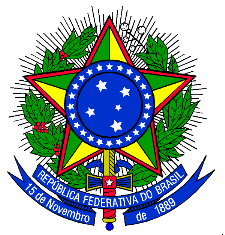 